CỘNG HÒA XÃ HỘI CHỦ NGHĨA VIỆT NAM
Độc lập - Tự do - Hạnh phúcLỊCH CÔNG TÁC TUẦNTừ ngày: 27/02/2024 đến ngày 3/03/2024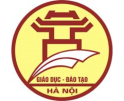 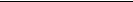 THCS YÊN MỸPHÒNG GDĐT HUYỆN THANH TRÌ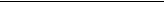 Thanh Trì, ngày 18 tháng 02 năm 2024Phối hợpĐịa điểmNội dung công việcHọ và tênThứ Hai 26/02Trường THCS Yên MỹTrực lãnh đạoTrường THCS Yên MỹTrực lãnh đạoTrường THCS Yên mỹTrực lãnh đạo	Trường THCS Yên MỹTrực lãnh đạoThứ Ba 27/02Trường THCS Yên MỹTrực lãnh đạoTrường THCS Yên MỹTrực lãnh đạoTrường THCS Yên MỹTrực lãnh đạoTrường THCS Yên MỹTrực lãnh đạoThứ Tư 28/02Trường THCS Yên MỹTrực lãnh đạoTrường THCS Yên MỹTrực lãnh đạoTrường THCS Yên MỹTrực lãnh đạoTrường THCS Yên MỹTrực lãnh đạoThứ Năm 29/02Trường THCS Yên MỹTrực lãnh đạoTrường THCS Thanh iệtChuẩn bị ngày hội StemTrường THCS Yên MỹTrực lãnh đạoTrường THCS Thanh LiệtChuẩn bị ngày hội Stem1/2Chủ Nhật 25 02 2024 8:01:15 SAGiờPhạm Văn Thắng07:3014:00Tạ Văn Hùng07:3014:00Phạm Văn Thắng07:3014:00Tạ Văn Hùng07:3014:00Phạm Văn Thắng07:0014:00Tạ Văn Hùng07:3014:00Phạm Văn Thắng07:3014:00Tạ Văn Hùng07:3014:00Phối hợpĐịa điểmNội dung công việcHọ và tênThứ Sáu 01/03Trường THCS Thanh LiệtDự ngày hội StemTrường THCS Yên MỹTrực lãnh đạoTrường THCS  Thanh LiệtDự ngày hội StemTrường THCS Yên MỹTrực lãnh đạoThứ Bảy 2/03Trường THCS Yên MỹTrực lãnh đạoTrường THCS Yên MỹTrực lãnh đạoTrường THCS Yên MỹTrực lãnh đạoTrường THCS Yên MỹTrực lãnh đạoHIỆU TRƯỞNGPhạm Văn Thắng2/2Chủ Nhật 25 02 2024 8:01 15 SAGiờPhạm Văn Thắng07:3014:00Tạ Văn Hùng07:3014:00Phạm Văn Thắng07:0014:00Tạ Văn Hùng07:3014:00